Your recent request for information is replicated below, together with our response.I am looking for statistics on the number of hoax threats/malicious emails that have been made at schools in the Highlands and northeast (Moray and Aberdeenshire over the past five years).This comes after a report of an incident at an Inverness school: https://www.inverness-courier.co.uk/news/police-officers-called-to-inverness-secondary-school-343294/I am looking for any and all reports of such threats made at schools in the Highlands and Inverness since January 1, 2017 to the present day.Please include any and all reports, geographical information for the reports and any relevant information on the outcome of the reports.Unfortunately, I estimate that it would cost well in excess of the current FOI cost threshold of £600 to process your request.  I am therefore refusing to provide the information sought in terms of section 12(1) of the Act - Excessive Cost of Compliance.To explain, there is no incident classification that directly relates to hoax threats/ malicious emails. We are also unable to search incident reports by type of locus. We would have to review all potentially relevant incident logs for the Highlands and Islands and North East areas to establish the full circumstances.If you require any further assistance, please contact us quoting the reference above.You can request a review of this response within the next 40 working days by email or by letter (Information Management - FOI, Police Scotland, Clyde Gateway, 2 French Street, Dalmarnock, G40 4EH).  Requests must include the reason for your dissatisfaction.If you remain dissatisfied following our review response, you can appeal to the Office of the Scottish Information Commissioner (OSIC) within 6 months - online, by email or by letter (OSIC, Kinburn Castle, Doubledykes Road, St Andrews, KY16 9DS).Following an OSIC appeal, you can appeal to the Court of Session on a point of law only. This response will be added to our Disclosure Log in seven days' time.Every effort has been taken to ensure our response is as accessible as possible. If you require this response to be provided in an alternative format, please let us know.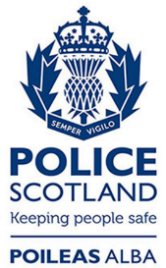 Freedom of Information ResponseOur reference:  FOI 24-0597Responded to:  12 March 2024